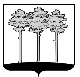 ГОРОДСКАЯ  ДУМА  ГОРОДА  ДИМИТРОВГРАДАУльяновской областиР Е Ш Е Н И Ег.Димитровград  28  марта  2018  года                                                                         №  79/949  .     О внесении изменений в Порядок рассмотрения Городской Думой города Димитровграда Ульяновской области проектов муниципальных программ и предложений о внесении изменений в муниципальные программыВ соответствии с частью 2 статьи 179 Бюджетного кодекса Российской Федерации, в связи с учреждением Контрольно-счётной палаты города Димитровграда Ульяновской области, Городская Дума города Димитровграда Ульяновской области второго созыва решила:1. Внести изменения в  Порядок рассмотрения Городской Думой города Димитровграда Ульяновской области проектов муниципальных программ и предложений о внесении изменений в муниципальные программы, утвержденный решением Городской Думы города Димитровграда Ульяновской области второго созыва от 27.12.2017 №75/892:1.1. В части 1 статьи 2:1.1.1. Слова «Городскую Думу и Счётно-контрольную комиссию» заменить словами «Контрольно-счётную палату города Димитровграда Ульяновской области (далее – КСП)»;1.1.2. Дополнить абзацем вторым следующего содержания:«После получения положительного заключения КСП проект муниципальной программы направляется в Городскую Думу.»;1.2. Часть 2 статьи 2 дополнить пунктом «в» следующего содержания:«в) положительное заключение КСП.».2. Установить, что настоящее решение подлежит официальному опубликованию и размещению в информационно-телекоммуникационной сети «Интернет», на официальном сайте Городской Думы города Димитровграда Ульяновской области (www.dumadgrad.ru).3. Установить, что настоящее решение вступает в силу с 01 апреля           2018 года.4. Контроль исполнения настоящего решения возложить на комитет по финансово-экономической политике и городскому хозяйству (Галиуллин).Глава города ДимитровградаУльяновской области	А.М.Кошаев